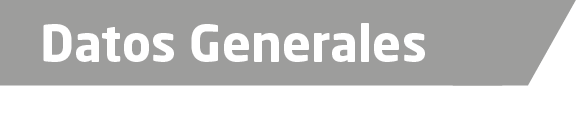 Nombre Adriana Sosa MedinaGrado de Escolaridad Licenciatura en  DerechoCédula Profesional (Licenciatura) 2579139Teléfono de Oficina 272 7212930 extensión 107Correo Electrónico asosamedina@hotmail.comDatos GeneralesFormación Académica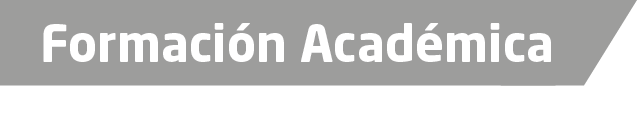 1989-1993Universidad Veracruzana , Xalapa, Ver.  Estudios de Licenciatura en Derecho.Trayectoria Profesional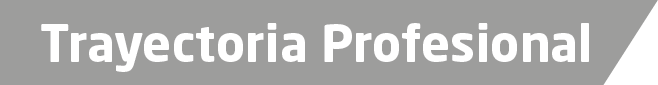 1994-2002	AUXILIAR ADMINISTRATIVO EN LA AGENCIA DEL MINISTERIO PÚBLICO ITINERANTE  DE ORIZABA, VER.-2002- 2003	OFICIAL SECRETARIO DE  LA AGENCIA DEL MINISTERIO PÚBLICO ITINERANTE DE SAN ANDRES TUXTLA, VER.2003-2004 	OFICIAL SECRETARIA DE LA AGENCIA  DEL MINISTERIO PÚBLICO CONCILIADOR DE ZONGOLICA, VER.2004-2006 	OFICIAL SECRETARIA DE LA AGENCIA 2º DEL MINISTERIO PUBLICO INVESTIGADORA DE CORDOBA, VER.2006-2014 	OFICIAL SECRETARIA DE LA AGENCIA 1ª  DELMINISTERIO PÚBLICO INVESTIGADORA DE ORIZABA, VER.NOVIEMBRE 2014- MAYO 2015 	HABILITADA COMO AGENTE DEL MINISTERIO PUBLICO  MUNICIPAL EN IXTACZOQUITLAN, VER-	MAYO 2015	 A LA FECHA FISCAL  CON RESIDENCIA EN EL MUNICIPIO DE IXTACZOQUITLAN, VER. de Conocimiento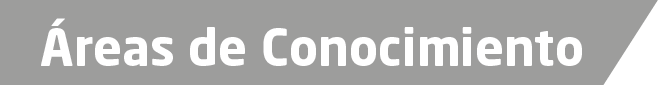 Derecho Penal